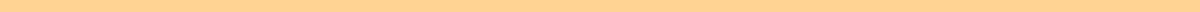 Sponsorship Letter For DonationsJennifer Thompson
789 Pine Street
Hometown, ST 67890
jenniferthompson@example.com
(987) 654-3210
June 17, 2024Ms. Sarah Williams
Head of Community Outreach
Sunrise Corporation
321 Maple Avenue
Hometown, ST 67890Dear Ms. Williams,I hope this letter finds you well. My name is Jennifer Thompson, and I am writing on behalf of the GreenFuture Initiative, a non-profit organization dedicated to promoting environmental sustainability and community education. We are currently working on an important project, the "Urban Green Spaces Program," which aims to create sustainable green spaces in urban areas, providing both environmental benefits and educational opportunities for local residents.To achieve our objectives and make a significant impact, we are seeking donations from generous organizations like yours. Your support will help us cover essential expenses such as landscaping materials, gardening tools, seeds, marketing efforts, and educational workshops. With your contribution, we can create vibrant green spaces that benefit our urban communities.In recognition of your generosity, we would like to offer the following benefits to our donors:Brand Exposure: Your company’s logo and name will be prominently displayed on all promotional materials, including our website, social media, and event banners.Recognition: We will acknowledge your generous support in our press releases, newsletters, and during our events.Community Impact: Your donation will directly contribute to the health and well-being of our urban community and help raise environmental awareness.We are excited about the potential to partner with Sunrise Corporation and believe that your involvement will add immense value to our project. We would be delighted to discuss this donation opportunity further and explore how we can collaborate for mutual benefit.Please feel free to contact me at (987) 654-3210 or jenniferthompson@example.com if you have any questions or need additional information. I would be happy to arrange a meeting at your convenience to discuss this opportunity in more detail.Thank you for considering our donation request. We look forward to the possibility of partnering with Sunrise Corporation and making the Urban Green Spaces Program a resounding success.Sincerely,Jennifer Thompson
Project Coordinator
GreenFuture Initiative